Profilaktyka 40 PLUSOd 1 lipca każdy Polak powyżej 40 roku życia otrzyma jednorazowy dostęp do bezpłatnego pakietu badań diagnostycznych. Głównym celem programu „Profilaktyka 40 PLUS” jest ocena organizacji i efektywności objęcia świadczeniobiorców od 40. roku życia profilaktyczną diagnostyką w zakresie najczęściej występujących problemów zdrowotnych. Trzeba zauważyć, że w związku z pandemią koronawirusa profilaktyka chorób znacznie spadła z powodu m.in. obniżonej zgłaszalności do lekarzy w 2020 r. Wiele chorób, zwłaszcza w swoim początkowym stadium rozwoju, nie daje niepokojących objawów. Dzięki właśnie badaniom profilaktycznym można wykryć chorobę bardzo wcześnie i uniknąć długotrwałego, a czasem nieskutecznego leczenia, które jest konsekwencją zbyt późnej diagnozy. Program będzie realizowany od 1 lipca 2021 r. Zostaną nim objęte wszystkie osoby powyżej 40. roku życia. Więcej na stronie www.gov.pl/web/zdrowie/profilaktyka-40-plus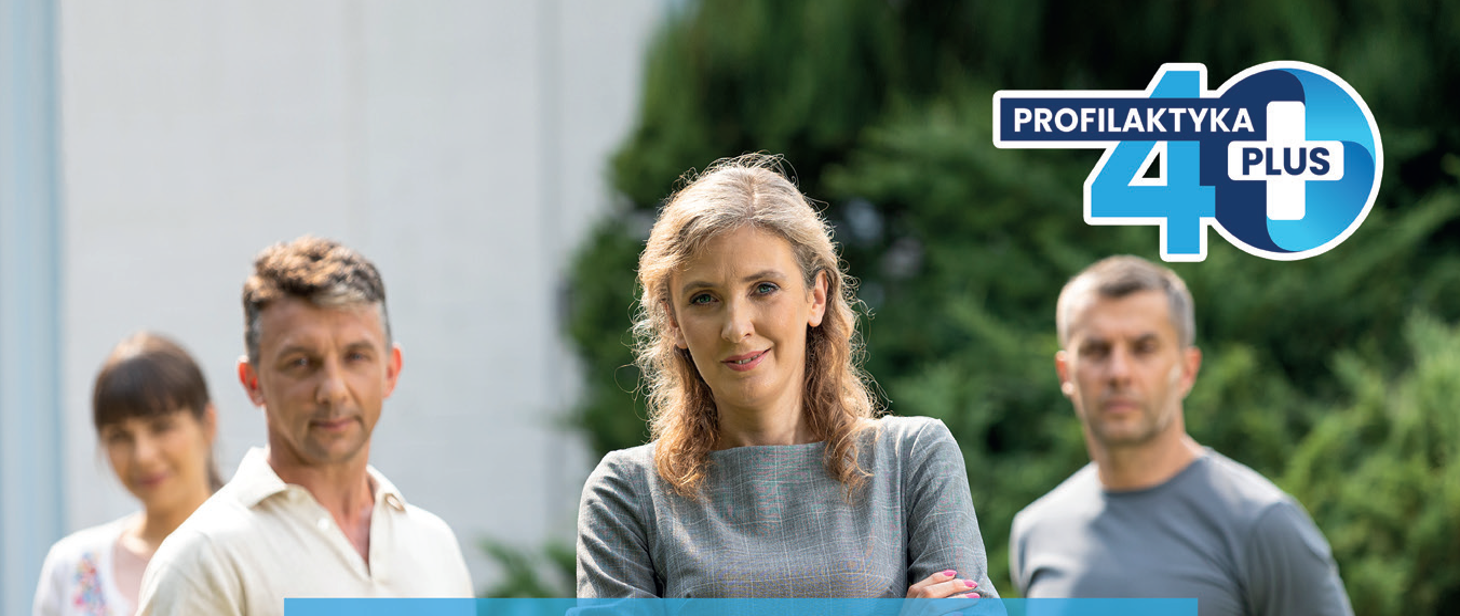 link do spotu na YouTube: https://www.youtube.com/watch?v=VpB49zuS5y4 